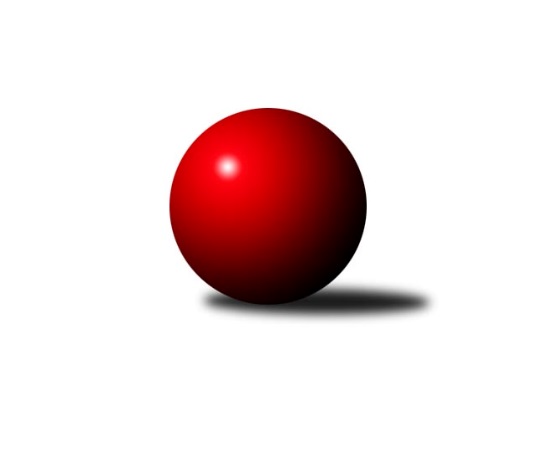 Č.22Ročník 2017/2018	15.8.2024 Východočeský přebor skupina A 2017/2018Statistika 22. kolaTabulka družstev:		družstvo	záp	výh	rem	proh	skore	sety	průměr	body	plné	dorážka	chyby	1.	Spartak Rokytnice nad Jizerou B	22	18	0	4	246 : 106 	(156.0 : 108.0)	2537	36	1774	763	39.2	2.	SKK Jičín C	22	16	3	3	237 : 115 	(162.5 : 101.5)	2564	35	1775	789	35.8	3.	Březovice A	22	12	1	9	196 : 156 	(144.0 : 120.0)	2495	25	1731	764	44.4	4.	TJ Milovice A	22	11	3	8	190 : 162 	(144.0 : 120.0)	2474	25	1724	750	40.3	5.	TJ Lokomotiva Trutnov C	22	11	0	11	184 : 168 	(135.0 : 129.0)	2484	22	1727	757	43.9	6.	Vrchlabí D	22	9	2	11	172 : 180 	(126.0 : 138.0)	2492	20	1736	756	46.8	7.	Honer club Březovice A	22	9	1	12	159 : 193 	(121.0 : 143.0)	2436	19	1710	726	50.5	8.	TJ Milovice B	22	9	1	12	159 : 193 	(125.5 : 138.5)	2432	19	1711	720	49.3	9.	SKK Hořice C	22	9	0	13	156 : 196 	(131.0 : 133.0)	2474	18	1737	737	48.6	10.	TJ Nová Paka B	22	7	2	13	150 : 202 	(122.5 : 141.5)	2424	16	1708	715	51	11.	TJ Poříčí	22	7	1	14	140 : 212 	(100.5 : 163.5)	2425	15	1707	718	50.4	12.	SKK Vrchlabí C	22	6	2	14	123 : 229 	(116.0 : 148.0)	2441	14	1700	741	49.9Tabulka doma:		družstvo	záp	výh	rem	proh	skore	sety	průměr	body	maximum	minimum	1.	Spartak Rokytnice nad Jizerou B	11	11	0	0	144 : 32 	(88.0 : 44.0)	2717	22	2795	2677	2.	SKK Jičín C	11	9	1	1	138 : 38 	(96.0 : 36.0)	2692	19	2841	2551	3.	Březovice A	11	9	1	1	128 : 48 	(85.0 : 47.0)	2426	19	2508	2367	4.	TJ Lokomotiva Trutnov C	11	9	0	2	122 : 54 	(78.0 : 54.0)	2564	18	2668	2482	5.	TJ Milovice A	11	7	2	2	122 : 54 	(84.0 : 48.0)	2584	16	2694	2489	6.	TJ Milovice B	11	8	0	3	107 : 69 	(70.5 : 61.5)	2556	16	2680	2499	7.	SKK Hořice C	11	7	0	4	102 : 74 	(75.0 : 57.0)	2575	14	2694	2488	8.	Honer club Březovice A	11	7	0	4	99 : 77 	(67.0 : 65.0)	2384	14	2466	2302	9.	TJ Poříčí	11	6	1	4	102 : 74 	(64.5 : 67.5)	2526	13	2676	2423	10.	TJ Nová Paka B	11	6	1	4	92 : 84 	(72.0 : 60.0)	2405	13	2448	2322	11.	Vrchlabí D	11	5	2	4	97 : 79 	(70.5 : 61.5)	2477	12	2546	2391	12.	SKK Vrchlabí C	11	3	0	8	49 : 127 	(55.0 : 77.0)	2420	6	2533	2262Tabulka venku:		družstvo	záp	výh	rem	proh	skore	sety	průměr	body	maximum	minimum	1.	SKK Jičín C	11	7	2	2	99 : 77 	(66.5 : 65.5)	2550	16	2652	2417	2.	Spartak Rokytnice nad Jizerou B	11	7	0	4	102 : 74 	(68.0 : 64.0)	2517	14	2648	2377	3.	TJ Milovice A	11	4	1	6	68 : 108 	(60.0 : 72.0)	2473	9	2582	2251	4.	Vrchlabí D	11	4	0	7	75 : 101 	(55.5 : 76.5)	2494	8	2654	2335	5.	SKK Vrchlabí C	11	3	2	6	74 : 102 	(61.0 : 71.0)	2437	8	2551	2287	6.	Březovice A	11	3	0	8	68 : 108 	(59.0 : 73.0)	2503	6	2649	2298	7.	Honer club Březovice A	11	2	1	8	60 : 116 	(54.0 : 78.0)	2442	5	2591	2248	8.	TJ Lokomotiva Trutnov C	11	2	0	9	62 : 114 	(57.0 : 75.0)	2475	4	2615	2335	9.	SKK Hořice C	11	2	0	9	54 : 122 	(56.0 : 76.0)	2463	4	2695	2287	10.	TJ Nová Paka B	11	1	1	9	58 : 118 	(50.5 : 81.5)	2426	3	2634	2189	11.	TJ Milovice B	11	1	1	9	52 : 124 	(55.0 : 77.0)	2425	3	2583	2171	12.	TJ Poříčí	11	1	0	10	38 : 138 	(36.0 : 96.0)	2414	2	2607	2164Tabulka podzimní části:		družstvo	záp	výh	rem	proh	skore	sety	průměr	body	doma	venku	1.	SKK Jičín C	11	10	0	1	132 : 44 	(89.0 : 43.0)	2575	20 	6 	0 	0 	4 	0 	1	2.	Spartak Rokytnice nad Jizerou B	11	8	0	3	116 : 60 	(71.5 : 60.5)	2542	16 	5 	0 	0 	3 	0 	3	3.	Březovice A	11	8	0	3	112 : 64 	(80.0 : 52.0)	2496	16 	6 	0 	0 	2 	0 	3	4.	TJ Lokomotiva Trutnov C	11	6	0	5	95 : 81 	(67.0 : 65.0)	2527	12 	5 	0 	1 	1 	0 	4	5.	TJ Poříčí	11	5	1	5	88 : 88 	(58.0 : 74.0)	2494	11 	4 	1 	0 	1 	0 	5	6.	TJ Milovice B	11	5	1	5	81 : 95 	(61.0 : 71.0)	2400	11 	5 	0 	1 	0 	1 	4	7.	Vrchlabí D	11	5	0	6	85 : 91 	(65.5 : 66.5)	2490	10 	2 	0 	3 	3 	0 	3	8.	TJ Nová Paka B	11	5	0	6	76 : 100 	(59.0 : 73.0)	2401	10 	4 	0 	1 	1 	0 	5	9.	TJ Milovice A	11	3	2	6	82 : 94 	(62.5 : 69.5)	2443	8 	2 	1 	2 	1 	1 	4	10.	Honer club Březovice A	11	4	0	7	80 : 96 	(64.5 : 67.5)	2401	8 	3 	0 	2 	1 	0 	5	11.	SKK Hořice C	11	4	0	7	68 : 108 	(62.0 : 70.0)	2418	8 	4 	0 	2 	0 	0 	5	12.	SKK Vrchlabí C	11	1	0	10	41 : 135 	(52.0 : 80.0)	2465	2 	0 	0 	6 	1 	0 	4Tabulka jarní části:		družstvo	záp	výh	rem	proh	skore	sety	průměr	body	doma	venku	1.	Spartak Rokytnice nad Jizerou B	11	10	0	1	130 : 46 	(84.5 : 47.5)	2569	20 	6 	0 	0 	4 	0 	1 	2.	TJ Milovice A	11	8	1	2	108 : 68 	(81.5 : 50.5)	2535	17 	5 	1 	0 	3 	0 	2 	3.	SKK Jičín C	11	6	3	2	105 : 71 	(73.5 : 58.5)	2580	15 	3 	1 	1 	3 	2 	1 	4.	SKK Vrchlabí C	11	5	2	4	82 : 94 	(64.0 : 68.0)	2431	12 	3 	0 	2 	2 	2 	2 	5.	Honer club Březovice A	11	5	1	5	79 : 97 	(56.5 : 75.5)	2491	11 	4 	0 	2 	1 	1 	3 	6.	TJ Lokomotiva Trutnov C	11	5	0	6	89 : 87 	(68.0 : 64.0)	2461	10 	4 	0 	1 	1 	0 	5 	7.	SKK Hořice C	11	5	0	6	88 : 88 	(69.0 : 63.0)	2538	10 	3 	0 	2 	2 	0 	4 	8.	Vrchlabí D	11	4	2	5	87 : 89 	(60.5 : 71.5)	2493	10 	3 	2 	1 	1 	0 	4 	9.	Březovice A	11	4	1	6	84 : 92 	(64.0 : 68.0)	2482	9 	3 	1 	1 	1 	0 	5 	10.	TJ Milovice B	11	4	0	7	78 : 98 	(64.5 : 67.5)	2479	8 	3 	0 	2 	1 	0 	5 	11.	TJ Nová Paka B	11	2	2	7	74 : 102 	(63.5 : 68.5)	2450	6 	2 	1 	3 	0 	1 	4 	12.	TJ Poříčí	11	2	0	9	52 : 124 	(42.5 : 89.5)	2381	4 	2 	0 	4 	0 	0 	5 Zisk bodů pro družstvo:		jméno hráče	družstvo	body	zápasy	v %	dílčí body	sety	v %	1.	Petr Hrycík 	Březovice A 	34	/	21	(81%)		/		(%)	2.	Jiří Rücker 	Březovice A 	32	/	22	(73%)		/		(%)	3.	Karel Slavík 	TJ Lokomotiva Trutnov C 	30	/	21	(71%)		/		(%)	4.	Jakub Stejskal 	Spartak Rokytnice nad Jizerou B 	30	/	21	(71%)		/		(%)	5.	Martin Fikar 	Honer club Březovice A 	28	/	18	(78%)		/		(%)	6.	Vlastimil Hruška 	TJ Milovice A 	28	/	19	(74%)		/		(%)	7.	Jakub Hrycík 	Březovice A 	28	/	19	(74%)		/		(%)	8.	Tomáš Limberský 	Vrchlabí D 	28	/	19	(74%)		/		(%)	9.	Lukáš Kostka 	TJ Milovice B 	27	/	22	(61%)		/		(%)	10.	Lukáš Trýzna 	Vrchlabí D 	26	/	17	(76%)		/		(%)	11.	Ladislav Křivka 	SKK Jičín C 	26	/	18	(72%)		/		(%)	12.	Václav Souček 	TJ Milovice A 	26	/	20	(65%)		/		(%)	13.	František Černý 	SKK Jičín C 	26	/	21	(62%)		/		(%)	14.	Václava Krulišová 	TJ Lokomotiva Trutnov C 	26	/	21	(62%)		/		(%)	15.	Václava Plšková 	TJ Lokomotiva Trutnov C 	25	/	18	(69%)		/		(%)	16.	Vratislav Fikar 	Honer club Březovice A 	25	/	19	(66%)		/		(%)	17.	Jarmil Nosek 	TJ Milovice B 	25	/	20	(63%)		/		(%)	18.	František Junek 	TJ Milovice B 	25	/	20	(63%)		/		(%)	19.	Jiří Kapucián 	SKK Jičín C 	24	/	17	(71%)		/		(%)	20.	Vladimír Doubek 	Spartak Rokytnice nad Jizerou B 	24	/	17	(71%)		/		(%)	21.	Miroslav Souček 	TJ Milovice A 	24	/	19	(63%)		/		(%)	22.	Erik Folta 	TJ Nová Paka B 	24	/	21	(57%)		/		(%)	23.	Vlado Žiško 	SKK Vrchlabí C 	22	/	12	(92%)		/		(%)	24.	Jan Volf 	Spartak Rokytnice nad Jizerou B 	22	/	17	(65%)		/		(%)	25.	Pavel Hanout 	Spartak Rokytnice nad Jizerou B 	22	/	18	(61%)		/		(%)	26.	Miroslav Šanda 	TJ Milovice A 	22	/	19	(58%)		/		(%)	27.	Kryštof Košťál 	SKK Hořice C 	22	/	20	(55%)		/		(%)	28.	Jaroslav Fajfer 	TJ Nová Paka B 	22	/	21	(52%)		/		(%)	29.	Martin Zvoníček 	SKK Hořice C 	22	/	22	(50%)		/		(%)	30.	Bohumil Kuřina 	Spartak Rokytnice nad Jizerou B 	20	/	10	(100%)		/		(%)	31.	Antonín Vydra 	TJ Nová Paka B 	20	/	14	(71%)		/		(%)	32.	Roman Stříbrný 	Spartak Rokytnice nad Jizerou B 	20	/	18	(56%)		/		(%)	33.	Miroslav Mejznar 	Vrchlabí D 	19	/	14	(68%)		/		(%)	34.	Pavel Kaan 	SKK Jičín C 	18	/	10	(90%)		/		(%)	35.	Marek Ondráček 	TJ Milovice B 	18	/	18	(50%)		/		(%)	36.	Josef Glos 	SKK Vrchlabí C 	18	/	21	(43%)		/		(%)	37.	Pavel Janko 	TJ Poříčí 	18	/	21	(43%)		/		(%)	38.	Petr Kotek 	TJ Lokomotiva Trutnov C 	17	/	12	(71%)		/		(%)	39.	Matěj Mrkos 	TJ Poříčí 	17	/	16	(53%)		/		(%)	40.	Jan Mařas 	Spartak Rokytnice nad Jizerou B 	16	/	8	(100%)		/		(%)	41.	Marie Kolářová 	SKK Jičín C 	16	/	11	(73%)		/		(%)	42.	Jana Votočková 	SKK Vrchlabí C 	16	/	16	(50%)		/		(%)	43.	Petr Slavík 	Honer club Březovice A 	16	/	16	(50%)		/		(%)	44.	Václav Kukla 	TJ Lokomotiva Trutnov C 	16	/	21	(38%)		/		(%)	45.	Roman Bureš 	SKK Jičín C 	14	/	7	(100%)		/		(%)	46.	Ondřej Černý 	SKK Hořice C 	14	/	8	(88%)		/		(%)	47.	Karel Košťál 	SKK Hořice C 	14	/	10	(70%)		/		(%)	48.	Jiří Brumlich 	SKK Jičín C 	14	/	14	(50%)		/		(%)	49.	Adam Balihar 	SKK Hořice C 	14	/	17	(41%)		/		(%)	50.	Roman Kašpar 	Březovice A 	14	/	19	(37%)		/		(%)	51.	Jaroslav Weihrauch 	TJ Nová Paka B 	14	/	20	(35%)		/		(%)	52.	Tomáš Fuchs 	TJ Milovice A 	12	/	12	(50%)		/		(%)	53.	Vladimír Cerman 	Vrchlabí D 	12	/	15	(40%)		/		(%)	54.	Vratislav Nekvapil 	Honer club Březovice A 	12	/	17	(35%)		/		(%)	55.	Štěpán Stránský 	Vrchlabí D 	12	/	17	(35%)		/		(%)	56.	Jiří Hakl 	Honer club Březovice A 	12	/	19	(32%)		/		(%)	57.	Pavel Beyr 	TJ Nová Paka B 	12	/	20	(30%)		/		(%)	58.	Vladimír Vodička 	TJ Poříčí 	12	/	21	(29%)		/		(%)	59.	Ondřej Votoček 	Vrchlabí D 	11	/	9	(61%)		/		(%)	60.	David Neumann 	TJ Poříčí 	11	/	14	(39%)		/		(%)	61.	Petr Kynčl 	SKK Vrchlabí C 	11	/	17	(32%)		/		(%)	62.	Pavel Řehák 	Březovice A 	10	/	7	(71%)		/		(%)	63.	Dalibor Chráska 	TJ Poříčí 	10	/	10	(50%)		/		(%)	64.	Jan Masopust 	SKK Hořice C 	10	/	12	(42%)		/		(%)	65.	Antonín Škoda 	TJ Poříčí 	10	/	13	(38%)		/		(%)	66.	Tomáš Cvrček 	Spartak Rokytnice nad Jizerou B 	10	/	14	(36%)		/		(%)	67.	Zbyněk Fikar 	Honer club Březovice A 	10	/	15	(33%)		/		(%)	68.	Jaroslav Gottstein 	TJ Nová Paka B 	10	/	17	(29%)		/		(%)	69.	Miroslav Včeliš 	TJ Milovice A 	10	/	21	(24%)		/		(%)	70.	Martin Včeliš 	TJ Milovice B 	10	/	21	(24%)		/		(%)	71.	Vladimír Šťastník 	SKK Vrchlabí C 	9	/	13	(35%)		/		(%)	72.	David Jaroš 	TJ Milovice B 	8	/	7	(57%)		/		(%)	73.	Pavel Jaroš 	TJ Milovice A 	8	/	7	(57%)		/		(%)	74.	Antonín Sucharda 	TJ Lokomotiva Trutnov C 	8	/	9	(44%)		/		(%)	75.	Zdeněk Kejzlar 	TJ Poříčí 	8	/	9	(44%)		/		(%)	76.	Pavel Müller 	Vrchlabí D 	8	/	10	(40%)		/		(%)	77.	Jaromír Písecký 	Honer club Březovice A 	8	/	10	(40%)		/		(%)	78.	Jan Bartoš 	TJ Poříčí 	8	/	10	(40%)		/		(%)	79.	Lukáš Rožnovský 	Březovice A 	8	/	11	(36%)		/		(%)	80.	Zdeněk Maršík 	SKK Vrchlabí C 	8	/	12	(33%)		/		(%)	81.	Martin Khol 	TJ Lokomotiva Trutnov C 	8	/	12	(33%)		/		(%)	82.	Zdeněk ml. Novotný ml.	Spartak Rokytnice nad Jizerou B 	6	/	4	(75%)		/		(%)	83.	Jiří Čapek 	SKK Jičín C 	6	/	4	(75%)		/		(%)	84.	Vojtěch Kazda 	TJ Nová Paka B 	6	/	5	(60%)		/		(%)	85.	Ondřej Duchoň 	SKK Hořice C 	6	/	6	(50%)		/		(%)	86.	Radoslav Dušek 	TJ Milovice A 	6	/	7	(43%)		/		(%)	87.	Martin Štryncl 	TJ Nová Paka B 	6	/	8	(38%)		/		(%)	88.	Josef Kolář 	SKK Jičín C 	6	/	10	(30%)		/		(%)	89.	Zdeněk Navrátil 	TJ Lokomotiva Trutnov C 	6	/	10	(30%)		/		(%)	90.	Lukáš Ludvík 	Březovice A 	6	/	14	(21%)		/		(%)	91.	Nela Bagová 	SKK Hořice C 	6	/	18	(17%)		/		(%)	92.	Agaton Plaňanský st.	SKK Jičín C 	4	/	2	(100%)		/		(%)	93.	Pavel Gracias 	SKK Vrchlabí C 	4	/	3	(67%)		/		(%)	94.	Pavel Ruml 	SKK Hořice C 	4	/	3	(67%)		/		(%)	95.	Jaroslav Jakl 	Březovice A 	4	/	4	(50%)		/		(%)	96.	Michal Erben 	Vrchlabí D 	4	/	5	(40%)		/		(%)	97.	Luboš Kolařík 	SKK Jičín C 	4	/	6	(33%)		/		(%)	98.	Ondra Kolář 	TJ Milovice B 	4	/	7	(29%)		/		(%)	99.	Miloš Čížek 	Honer club Březovice A 	4	/	8	(25%)		/		(%)	100.	Filip Mertlík 	TJ Milovice B 	4	/	9	(22%)		/		(%)	101.	Zdeněk Dymáček 	SKK Hořice C 	4	/	9	(22%)		/		(%)	102.	Tereza Foltová 	SKK Vrchlabí C 	4	/	13	(15%)		/		(%)	103.	Martina Fejfarová 	SKK Vrchlabí C 	4	/	15	(13%)		/		(%)	104.	Zbyněk Hercík 	SKK Jičín C 	3	/	5	(30%)		/		(%)	105.	Roman Trýzna 	Vrchlabí D 	2	/	1	(100%)		/		(%)	106.	Josef Ornst 	TJ Milovice A 	2	/	1	(100%)		/		(%)	107.	Denisa Kroupová 	SKK Hořice C 	2	/	2	(50%)		/		(%)	108.	Ladislav Němec 	TJ Lokomotiva Trutnov C 	2	/	2	(50%)		/		(%)	109.	Stanislav Oubram 	Honer club Březovice A 	2	/	2	(50%)		/		(%)	110.	Eva Fajstavrová 	SKK Vrchlabí C 	2	/	3	(33%)		/		(%)	111.	Bartoloměj Vlášek 	SKK Hořice C 	2	/	3	(33%)		/		(%)	112.	Liboslav Janák 	TJ Milovice B 	2	/	4	(25%)		/		(%)	113.	Vojtěch Kollert 	TJ Poříčí 	2	/	4	(25%)		/		(%)	114.	Ladislav Lelek 	Březovice A 	2	/	4	(25%)		/		(%)	115.	Milan Všetečka 	Březovice A 	2	/	8	(13%)		/		(%)	116.	Jaroslav Lux 	SKK Vrchlabí C 	1	/	5	(10%)		/		(%)	117.	Josef Rychtář 	SKK Vrchlabí C 	0	/	1	(0%)		/		(%)	118.	Adam Zapadlo 	Březovice A 	0	/	1	(0%)		/		(%)	119.	Miroslav Horák 	SKK Vrchlabí C 	0	/	1	(0%)		/		(%)	120.	Eva Šurdová 	TJ Nová Paka B 	0	/	1	(0%)		/		(%)	121.	Milan Kačer 	TJ Lokomotiva Trutnov C 	0	/	1	(0%)		/		(%)	122.	Filip Matouš 	SKK Vrchlabí C 	0	/	2	(0%)		/		(%)	123.	Tomáš Nosek 	TJ Milovice B 	0	/	2	(0%)		/		(%)	124.	Josef Antoš 	TJ Nová Paka B 	0	/	2	(0%)		/		(%)	125.	Tomáš Souček 	TJ Milovice A 	0	/	6	(0%)		/		(%)	126.	Tereza Votočková 	Vrchlabí D 	0	/	8	(0%)		/		(%)Průměry na kuželnách:		kuželna	průměr	plné	dorážka	chyby	výkon na hráče	1.	Rokytnice, 1-2	2652	1830	822	42.9	(442.1)	2.	SKK Jičín, 1-4	2605	1787	818	39.2	(434.3)	3.	SKK Hořice, 1-4	2562	1770	792	42.2	(427.1)	4.	Milovice, 1-2	2542	1767	774	42.6	(423.8)	5.	Trutnov, 1-4	2521	1755	766	47.2	(420.3)	6.	Č. Kostelec, 1-2	2506	1761	745	50.0	(417.8)	7.	Vrchlabí, 1-4	2462	1728	733	47.7	(410.4)	8.	Nová Paka, 1-2	2392	1672	720	49.1	(398.8)	9.	Březovice, 1-2	2376	1671	704	48.3	(396.1)	10.	Josefov, 1-2	2368	1653	714	50.6	(394.7)Nejlepší výkony na kuželnách:Rokytnice, 1-2Spartak Rokytnice nad Jizerou B	2795	14. kolo	Bohumil Kuřina 	Spartak Rokytnice nad Jizerou B	517	9. koloSpartak Rokytnice nad Jizerou B	2787	21. kolo	Bohumil Kuřina 	Spartak Rokytnice nad Jizerou B	512	14. koloSpartak Rokytnice nad Jizerou B	2730	16. kolo	Bohumil Kuřina 	Spartak Rokytnice nad Jizerou B	508	2. koloSpartak Rokytnice nad Jizerou B	2729	9. kolo	Bohumil Kuřina 	Spartak Rokytnice nad Jizerou B	506	7. koloSpartak Rokytnice nad Jizerou B	2719	17. kolo	Kryštof Košťál 	SKK Hořice C	500	21. koloSpartak Rokytnice nad Jizerou B	2709	7. kolo	Jakub Stejskal 	Spartak Rokytnice nad Jizerou B	494	14. koloSpartak Rokytnice nad Jizerou B	2703	11. kolo	Lukáš Trýzna 	Vrchlabí D	488	19. koloSKK Hořice C	2695	21. kolo	Jakub Stejskal 	Spartak Rokytnice nad Jizerou B	487	4. koloSpartak Rokytnice nad Jizerou B	2686	2. kolo	Pavel Hanout 	Spartak Rokytnice nad Jizerou B	485	11. koloSpartak Rokytnice nad Jizerou B	2678	19. kolo	Jan Volf 	Spartak Rokytnice nad Jizerou B	483	12. koloSKK Jičín, 1-4SKK Jičín C	2841	13. kolo	Pavel Kaan 	SKK Jičín C	501	1. koloSKK Jičín C	2770	3. kolo	Marek Ondráček 	TJ Milovice B	497	9. koloSKK Jičín C	2741	15. kolo	Pavel Kaan 	SKK Jičín C	493	13. koloSKK Jičín C	2711	9. kolo	František Černý 	SKK Jičín C	486	13. koloSKK Jičín C	2710	11. kolo	Vlado Žiško 	SKK Vrchlabí C	484	21. koloSKK Jičín C	2703	5. kolo	Roman Bureš 	SKK Jičín C	484	3. koloSKK Jičín C	2698	1. kolo	Jiří Kapucián 	SKK Jičín C	484	13. koloSKK Jičín C	2692	17. kolo	Jiří Čapek 	SKK Jičín C	483	15. koloBřezovice A	2649	17. kolo	František Černý 	SKK Jičín C	482	3. koloTJ Lokomotiva Trutnov C	2615	19. kolo	Jakub Hrycík 	Březovice A	479	17. koloSKK Hořice, 1-4SKK Hořice C	2694	10. kolo	Jan Masopust 	SKK Hořice C	514	10. koloSKK Hořice C	2652	13. kolo	František Černý 	SKK Jičín C	497	18. koloSpartak Rokytnice nad Jizerou B	2648	10. kolo	Lukáš Trýzna 	Vrchlabí D	491	1. koloSKK Jičín C	2637	18. kolo	Petr Hrycík 	Březovice A	488	13. koloVrchlabí D	2620	1. kolo	Pavel Hanout 	Spartak Rokytnice nad Jizerou B	482	10. koloSKK Hořice C	2610	8. kolo	Martin Zvoníček 	SKK Hořice C	477	18. koloBřezovice A	2604	13. kolo	Martin Zvoníček 	SKK Hořice C	475	10. koloSKK Hořice C	2601	16. kolo	Kryštof Košťál 	SKK Hořice C	474	4. koloTJ Milovice A	2582	22. kolo	Jakub Stejskal 	Spartak Rokytnice nad Jizerou B	473	10. koloSKK Hořice C	2564	4. kolo	Jiří Rücker 	Březovice A	473	13. koloMilovice, 1-2TJ Milovice A	2694	16. kolo	Václav Souček 	TJ Milovice A	495	14. koloTJ Milovice B	2680	13. kolo	Ladislav Křivka 	SKK Jičín C	487	20. koloTJ Milovice A	2653	6. kolo	Vlastimil Hruška 	TJ Milovice A	474	16. koloSKK Jičín C	2623	20. kolo	Václav Souček 	TJ Milovice A	473	16. koloTJ Milovice A	2618	11. kolo	Václav Souček 	TJ Milovice A	473	21. koloSKK Jičín C	2608	4. kolo	Bohumil Kuřina 	Spartak Rokytnice nad Jizerou B	472	1. koloTJ Milovice A	2602	12. kolo	Vlastimil Hruška 	TJ Milovice A	470	12. koloTJ Milovice A	2598	18. kolo	Kryštof Košťál 	SKK Hořice C	469	11. koloTJ Milovice B	2598	5. kolo	Miroslav Souček 	TJ Milovice A	469	16. koloSpartak Rokytnice nad Jizerou B	2590	1. kolo	Jarmil Nosek 	TJ Milovice B	468	22. koloTrutnov, 1-4TJ Lokomotiva Trutnov C	2668	5. kolo	Karel Slavík 	TJ Lokomotiva Trutnov C	487	1. koloTJ Lokomotiva Trutnov C	2660	15. kolo	Václava Plšková 	TJ Lokomotiva Trutnov C	485	5. koloSKK Jičín C	2646	8. kolo	Tomáš Fuchs 	TJ Milovice A	481	1. koloSKK Hořice C	2617	15. kolo	Petr Kotek 	TJ Lokomotiva Trutnov C	469	15. koloTJ Lokomotiva Trutnov C	2609	8. kolo	Petr Hrycík 	Březovice A	467	3. koloTJ Lokomotiva Trutnov C	2602	13. kolo	Jakub Hrycík 	Březovice A	464	3. koloSpartak Rokytnice nad Jizerou B	2591	22. kolo	Martin Zvoníček 	SKK Hořice C	464	15. koloTJ Lokomotiva Trutnov C	2580	3. kolo	Pavel Kaan 	SKK Jičín C	461	8. koloTJ Lokomotiva Trutnov C	2565	20. kolo	Karel Košťál 	SKK Hořice C	460	15. koloBřezovice A	2545	3. kolo	Václava Plšková 	TJ Lokomotiva Trutnov C	459	15. koloČ. Kostelec, 1-2TJ Poříčí	2676	11. kolo	Vlado Žiško 	SKK Vrchlabí C	515	11. koloSKK Jičín C	2569	12. kolo	Zdeněk Kejzlar 	TJ Poříčí	491	15. koloTJ Poříčí	2553	3. kolo	Dalibor Chráska 	TJ Poříčí	482	11. koloTJ Poříčí	2550	5. kolo	Karel Slavík 	TJ Lokomotiva Trutnov C	474	9. koloSpartak Rokytnice nad Jizerou B	2540	15. kolo	Martin Zvoníček 	SKK Hořice C	469	19. koloSKK Hořice C	2535	19. kolo	Miroslav Souček 	TJ Milovice A	465	5. koloTJ Poříčí	2535	12. kolo	Matěj Mrkos 	TJ Poříčí	463	11. koloTJ Poříčí	2521	21. kolo	Pavel Janko 	TJ Poříčí	459	13. koloTJ Poříčí	2520	13. kolo	Roman Stříbrný 	Spartak Rokytnice nad Jizerou B	459	15. koloSKK Vrchlabí C	2516	11. kolo	Petr Hrycík 	Březovice A	456	7. koloVrchlabí, 1-4SKK Jičín C	2652	10. kolo	Adam Balihar 	SKK Hořice C	483	17. koloSpartak Rokytnice nad Jizerou B	2629	13. kolo	Vlado Žiško 	SKK Vrchlabí C	480	17. koloHoner club Březovice A	2561	1. kolo	Jakub Stejskal 	Spartak Rokytnice nad Jizerou B	477	13. koloTJ Poříčí	2556	6. kolo	Jakub Hrycík 	Březovice A	474	11. koloVrchlabí D	2546	12. kolo	Pavel Hanout 	Spartak Rokytnice nad Jizerou B	473	13. koloSKK Vrchlabí C	2533	15. kolo	Pavel Kaan 	SKK Jičín C	470	10. koloSpartak Rokytnice nad Jizerou B	2531	8. kolo	Vlado Žiško 	SKK Vrchlabí C	468	15. koloVrchlabí D	2529	6. kolo	Jiří Kapucián 	SKK Jičín C	468	10. koloSKK Hořice C	2523	17. kolo	Josef Glos 	SKK Vrchlabí C	467	19. koloSKK Vrchlabí C	2512	17. kolo	Petr Hrycík 	Březovice A	460	5. koloNová Paka, 1-2Vrchlabí D	2484	10. kolo	Antonín Vydra 	TJ Nová Paka B	461	2. koloTJ Milovice B	2451	18. kolo	Antonín Vydra 	TJ Nová Paka B	457	22. koloTJ Nová Paka B	2448	22. kolo	Vojtěch Kazda 	TJ Nová Paka B	456	10. koloTJ Nová Paka B	2444	10. kolo	Antonín Vydra 	TJ Nová Paka B	455	14. koloTJ Nová Paka B	2440	14. kolo	Vojtěch Kazda 	TJ Nová Paka B	451	14. koloSKK Jičín C	2436	22. kolo	Jakub Hrycík 	Březovice A	449	12. koloTJ Nová Paka B	2428	2. kolo	Jiří Kapucián 	SKK Jičín C	447	22. koloTJ Nová Paka B	2427	18. kolo	Lukáš Trýzna 	Vrchlabí D	442	10. koloBřezovice A	2427	12. kolo	Jaroslav Fajfer 	TJ Nová Paka B	441	8. koloTJ Nová Paka B	2416	8. kolo	Michal Erben 	Vrchlabí D	438	10. koloBřezovice, 1-2TJ Milovice A	2492	17. kolo	Zbyněk Fikar 	Honer club Březovice A	451	14. koloSpartak Rokytnice nad Jizerou B	2467	5. kolo	Martin Fikar 	Honer club Březovice A	446	19. koloHoner club Březovice A	2466	14. kolo	Martin Fikar 	Honer club Březovice A	440	12. koloHoner club Březovice A	2456	15. kolo	Jakub Stejskal 	Spartak Rokytnice nad Jizerou B	440	5. koloSKK Jičín C	2417	2. kolo	Pavel Kaan 	SKK Jičín C	438	2. koloHoner club Březovice A	2402	11. kolo	Jiří Rücker 	Březovice A	438	19. koloHoner club Březovice A	2400	9. kolo	Petr Slavík 	Honer club Březovice A	436	15. koloHoner club Březovice A	2391	19. kolo	Martin Fikar 	Honer club Březovice A	436	11. koloTJ Poříčí	2386	14. kolo	Vratislav Nekvapil 	Honer club Březovice A	435	14. koloHoner club Březovice A	2385	17. kolo	Vladimír Vodička 	TJ Poříčí	428	14. koloJosefov, 1-2Březovice A	2508	6. kolo	Karel Slavík 	TJ Lokomotiva Trutnov C	454	14. koloBřezovice A	2483	1. kolo	Petr Hrycík 	Březovice A	450	1. koloBřezovice A	2462	2. kolo	Jiří Rücker 	Březovice A	450	10. koloBřezovice A	2443	14. kolo	Petr Hrycík 	Březovice A	445	6. koloBřezovice A	2434	22. kolo	Jiří Rücker 	Březovice A	443	2. koloSKK Jičín C	2428	6. kolo	Jiří Rücker 	Březovice A	443	16. koloBřezovice A	2423	8. kolo	Jiří Rücker 	Březovice A	440	6. koloSpartak Rokytnice nad Jizerou B	2419	20. kolo	Jana Votočková 	SKK Vrchlabí C	440	16. koloBřezovice A	2415	10. kolo	Jiří Rücker 	Březovice A	439	20. koloBřezovice A	2413	16. kolo	Jakub Stejskal 	Spartak Rokytnice nad Jizerou B	439	20. koloČetnost výsledků:	9.0 : 7.0	1x	8.0 : 8.0	8x	6.0 : 10.0	15x	5.0 : 11.0	1x	4.0 : 12.0	12x	3.0 : 13.0	2x	2.0 : 14.0	5x	16.0 : 0.0	6x	14.0 : 2.0	26x	13.0 : 3.0	2x	12.0 : 4.0	31x	11.0 : 5.0	2x	10.0 : 6.0	19x	0.0 : 16.0	2x